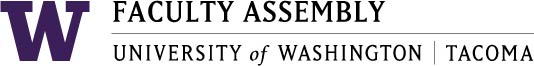 Academic Policy & Curriculum Committee November 28, 2018, GWP 320, 12:30-2:00 pmAgendaI.	Consent Agenda & Recording PermissionApproval of Minutes	From Oct 10, 2018 - Found in APCC Canvas –11.28.18 Module
Program Change Proposals
All the documentation under Canvas Discussions titled November 28, 2018 Meeting (Nov 14, 2018 deadline)BA in Social Welfare
Honors BS in CSS 
BA in Urban Studies – Options
BA in Sustainable Urban DevelopmentNew Course Proposals
TFIN 490 – Special Topics in Finance
	TCHEM 105 – Chemistry of Cooking
TSOC 365 - Advanced Sociological Theories of Race and Ethnicity

TESC210 - Introductory Research Experience in the Sciences

TCOM 250 – Media Activism
TCSS 576 - Wireless and System Security

TCSS 446 - Database Systems Internals
THLTH 405 - Photovoice and the Art of Documentary Photography: An Aesthetic Lens on Human Health
TGH 101 - Introduction to Global Honors
V.	Course Change Proposals	TBIOL 452 – Plants, Insects, and their interactionsRetired to Active
THLEAD 406 – Health Informatics II: Health Data Analytics
Course title, description change

TEE 225 Engineering Ethics
Course description change, adding VLPA, I&S

TEDLD 801 Dissertation in Practice
Course title, description change

TEDLD 802 Dissertation in Practice Seminar
Course title, description changeGrad PetitionRequest for waiver of senior residency requirementPolicy Issues & Other BusinessS & R designations report - Follow upWAC Policy – Next stepsDouble Formal OptionsSign up for Winter quarter meetingsJoin Zoom Meeting:https://washington.zoom.us/j/635619251+1 669 900 6833 Meeting ID: 635 619 251